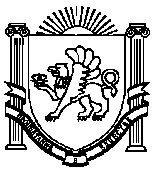                                                        РЕСПУБЛИКА КРЫМ НИЖНЕГОРСКИЙ  РАЙОНАДМИНИСТРАЦИЯ ИЗОБИЛЬНЕНКСКОГО СЕЛЬСКОГО ПОСЕЛЕНИЯПОСТАНОВЛЕНИЕ       26.10.2022 2022 года             с. Изобильное                                     № 108О создании мест накопления отработанных ртутьсодержащих ламп и порядке информирования потребителей о расположении таких мест на территории Изобильненского сельского поселения Нижнегорского района Республики КрымВ соответствии с Федеральным законом от 06.10.2003 N 131-ФЗ "Об общих принципах организации местного самоуправления в Российской Федерации", Федеральным законом от 24.06.1998 N 89-ФЗ "Об отходах производства и потребления", Федеральным законом от 30.03.1999 N 52-ФЗ "О санитарно-эпидемиологическом благополучии населения", постановлением Правительства Российской Федерации от 28.12.2020 N 2314 "Об утверждении Правил обращения с отходами производства и потребления в части осветительных устройств, электрических ламп, ненадлежащие сбор, накопление, использование, обезвреживание, транспортирование и размещение которых может повлечь причинение вреда жизни, здоровью граждан, вреда животным, растениям и окружающей среде", Уставом Муниципального образования Изобильненское  сельское поселение Нижнегорского района Республики Крым, Администрация Изобильненского сельского поселения Нижнегорского района Республики КрымПОСТАНОВЛЯЕТ:1. Определить места накопления отработанных ртутьсодержащих ламп у потребителей ртутьсодержащих ламп, в том числе в случаях, когда организация таких мест накопления отработанных ртутьсодержащих ламп у потребителей ртутьсодержащих ламп, являющихся собственниками, нанимателями, пользователями помещений в многоквартирных домах, или по их поручению лицами, осуществляющими управление многоквартирными домами на основании заключенного договора управления многоквартирным домом или договора оказания услуг и (или) выполнения работ по содержанию и ремонту общего имущества в таких домах, которые организуют такие места накопления в местах, являющихся общим имуществом собственников многоквартирных домов, в соответствии с требованиями к содержанию общего имущества, предусмотренными Правилами содержания общего имущества в многоквартирном доме, утвержденными постановлением Правительства Российской Федерации от 13.08.2006 N 491 "Об утверждении Правил содержания общего имущества в многоквартирном доме и Правил изменения размера платы за содержание жилого помещения в случае оказания услуг и выполнения работ по управлению, содержанию и ремонту общего имущества в многоквартирном доме ненадлежащего качества и (или) с перерывами, превышающими установленную продолжительность", не представляется возможной в силу отсутствия в многоквартирных домах помещений для организации мест накопления, согласно приложению к настоящему постановлению.2. Рекомендовать юридическим лицам и индивидуальным предпринимателям, осуществляющим реализацию ртутьсодержащих ламп потребителям, разместить в местах реализации ртутьсодержащих ламп информацию об адресах накопления отработанных ртутьсодержащих ламп.3. Опубликовать (обнародовать) данное постановление путем размещения его на информационном стенде в здании администрации Изобильненского сельского поселения Нижнегорского района Республики Крым по адресу: с. Изобильное пер.Центральный,15 и официальном сайте администрации сельского поселения izobilnoe-sp.ru.4. Настоящее постановление вступает в силу со дня его  опубликования (обнародования).5. Контроль за  исполнением настоящего постановления оставляю за собой.Председатель Изобильненскогосельского совета - глава администрации Изобильненского сельского поселения                                   Назарова Л.Г.     Приложение к постановлению администрацииИзобильненского сельского поселенияот 26.10.2022 N 108Места накопления отработанных ртутьсодержащих ламп на территории Изобильненского сельского поселения Нижнегорского района Республики КрымN п/пНаименование пункта приема отработанных ртутьсодержащих лампАдрес пункта приема отработанных ртутьсодержащих ламп1Здание Администрации Изобильненского сельского поселения Нижнегорского района Республики Крымпер.Центральный,15, с.Изобильное, Нижнегорский район, Республика Крым